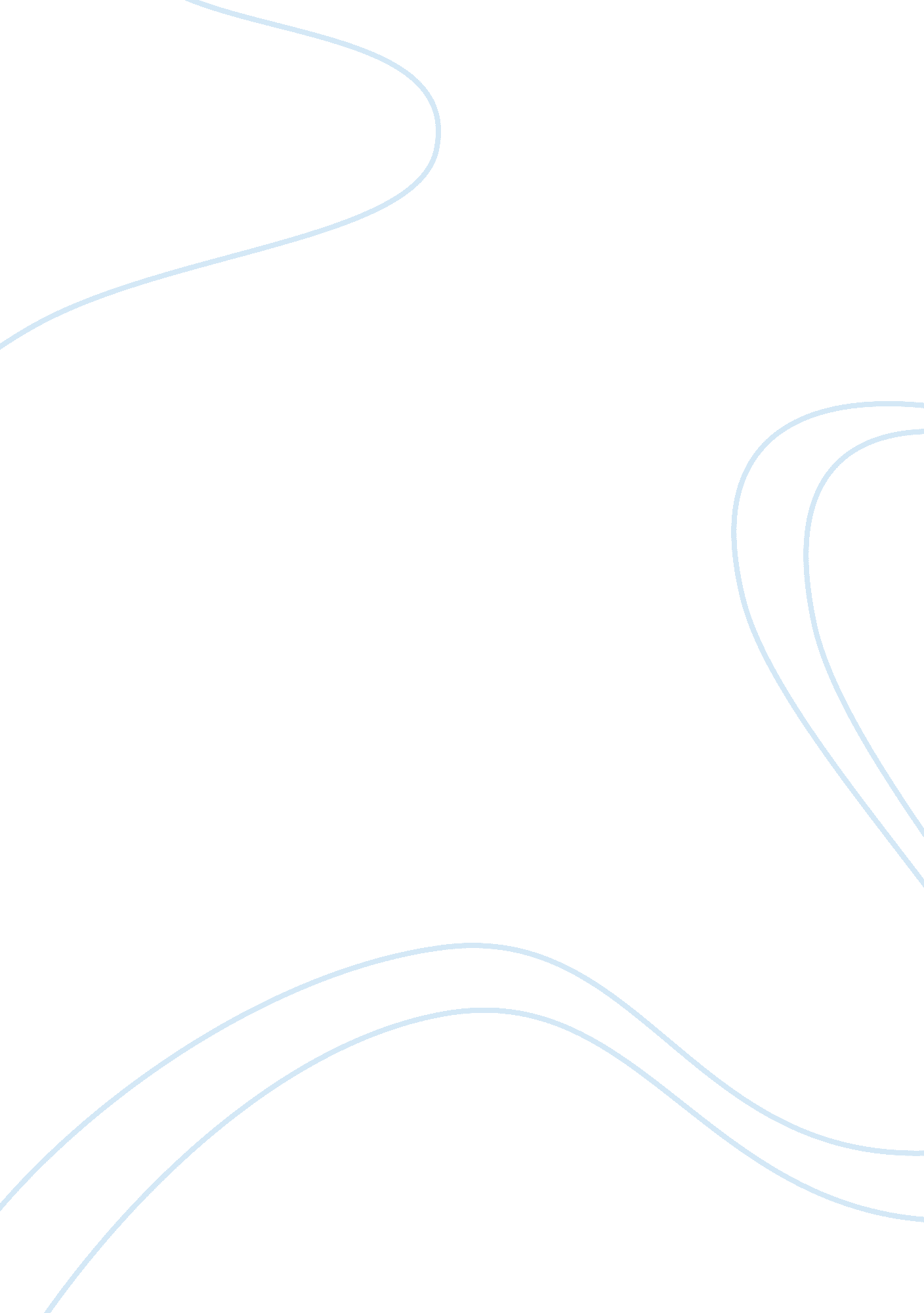 Assignment exampleLaw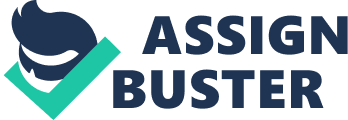 Assignment Question One In this case Weichert Co. Realters had the right to sue Thomas Ryan, because William Tackaberry Company’s agent informed Mr. Ryan about the availability of the property. After purchase Mr. Ryan failed to pay the 10 % commission to the Weichert Co. Retailer as per the agreement. The company sued Ryan for compensation. Ryan is supposed to pay the Company because he had breached a contract. In respect of Restatement (Second) of Contract 241 (1981) clause the case has all elements of breach of contract. Mr. Ryan will have to pay the Company 10 % plus the expenses incurred and time wasted. 
Question Two 
Mr. E. Pass and his wife Mrs. Martha N. Pass crashed with their aircraft after it had been repaired by Shelby Aviation. After half year Mr. Max filed a case against Shelby Aviation claiming that they had broken, “ Article 2 of the Uniform Commercial Code”. The UCC does not apply in this case, because Mr. Pass accepted the devices which were fixed to aircraft even though they were of low quality. Shelby could have fixed the devices under instruction of Mr. Pass hence no enough evidence for UCC to apply in the case. 
Question Three 
In this case, both Randy and Bob were injured due to negligence. The Seat post broke and Bob felt down; this shows that the manufacturer manufactured substantial product, which did not ensure people safety. If the health club supervised people, Bob could not have mishandled the facilities. Due to negligence both manufacturer and the club are guilty and they should compensate. In the second case, Randy sued both Bob and club for negligence. In this case they do not have evidence to prove their innocence. Bob destroyed everything and the club failed to supervise Bob. 
Reference 
Dennis L. Monroe (2005). A New View for Compensation Planning. Retrieved from http://www. mmblawfirm. com/publications/articles/business/9. htm 